ПОРТФОЛИО ВЫПУСКНИКА ФАКУЛЬТЕТА ТОВІ. Общие сведения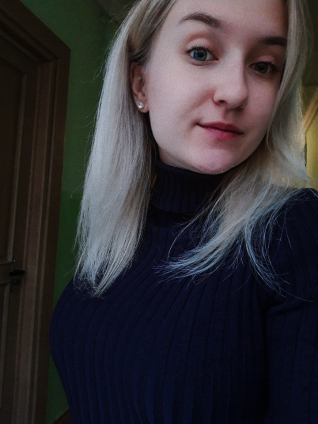 *По желанию выпускника, для открытого представления в сети интернет.ІІ. Результаты обученияІІІ. СамопрезентацияПОРТФОЛИО ВЫПУСКНИКА ФАКУЛЬТЕТА ТОВІ. Общие сведения         Место для фото                *По желанию выпускника, для открытого представления в сети интернет.ІІ. Результаты обученияІІІ. СамопрезентацияФамилия, имя, отчество   Клещёнок Анастасия ЛеонидовнаДата рождения/гражданство08.02.2000 / Республика БеларусьФакультетТехнология органических веществ (ТОВ)СпециальностьТехнология лекарственных препаратов (ТЛП)Семейное положениеНе замужемМесто жительства (указать область, район, населенный пункт)Минская обл., г. ЖодиноE-mailsweppesss@rambler.ruСоциальные сети (ID)*https://www.instagram.com/nk_tutya/Моб.телефон/Skype*+375444855551 / Anastasiya KliashchonakОсновные дисциплины по специальности, изучаемые в БГТУДисциплины курсового проектирования1. Биохимия; 8 
2. Введение в фармакологию; 8
3. Основы токсикологии; 8
4. Технология готовых лекарственных препаратов; 9
5. Химия и технология биологически активных веществ; 8
6. Процессы и аппараты химической технологии; 7 7
7. Аналитическая химия и ФХМА; 9 9 9
8. Идентификация природных органических соединений; 9 
9. Фармацевтическая химия; 7
10. Органическая химия; 6 6
11. Механизмы реакций органических соединений; 9 
12. Химия элементорганических соединений; 9 
13. Химия гетероциклических соединений; 7 
14. Общая биология; 8
15. Оборудование и проектирование предприятий фармацевтической
промышленности. 101. Прикладная механика; 7
2. Процессы и аппараты химической технологии; 9
3. Идентификация природных органических соединений; 9
4. Организация производства и управление предприятием; 9
5. Оборудование и проектирование предприятий фармацевтической
промышленности. 9Средний балл по дисциплинам специальности8.2Места прохождения практикиРУП Белмедпрепараты (г. Минск); ООО «Биотерра».Владение иностранными языками (подчеркнуть необходимое, указать язык); наличие международных сертификатов, подтверждающих знание языка: ТОЕFL, FСЕ/САЕ/СРЕ, ВЕС и т.д.начальный;элементарный;средний;продвинутый; (английский, сертификата нет)свободное владение.Дополнительное образование (курсы, семинары, стажировки, владение специализированными компьютерными программами и др.)−Научно-исследовательская деятельность (участие в НИР, конференциях, семинарах, научные публикации и др.)−Общественная активность−Жизненные планы, хобби и сфера деятельности, в которой планирую реализоватьсяЯ планирую развиваться в качестве технолога, в свободное время изучаю иностранные языки и занимаюсь спортом.Желаемое место работы (область/город/предприятие и др.)Минская область, г. Борисов, ООО «Биотерра».Фамилия, имя, отчество Пацеев Артем АлександровичДата рождения/гражданство25.01.2000, Республика БеларусьФакультетТОВСпециальностьТЛП (Тонкий органический синтез)Семейное положениеХолостМесто жительства (указать область, район, населенный пункт)г. МинскE-mailaa-patseev@yandex.ruСоциальные сети (ID)*Моб.телефон/Skype*+375292787541Основные дисциплины по специальности, изучаемые в БГТУДисциплины курсового проектирования1. Биохимия;2. Введение в фармакологию;3. Основы токсикологии;4. Технология готовых лекарственных препаратов;5. Химия и технология биологически активных веществ;6. Процессы и аппараты химической технологии;7. Аналитическая химия и ФХМА;8. Идентификация природных органических соединений;9. Фармацевтическая химия;10. Органическая химия;11. Механизмы реакций органических соединений;12. Химия элементорганических соединений;13. Химия гетероциклических соединений;14. Общая биология;15. Оборудование и проектирование предприятий фармацевтическойпромышленности.1. Прикладная механика;2. Процессы и аппараты химической технологии;3. Идентификация природных органических соединений;4. Организация производства и управление предприятием;5. Оборудование и проектирование предприятий фармацевтическойпромышленности.Средний балл по дисциплинам специальности8,2Места прохождения практикиРУП «Белмедпрепараты»; УП «Минскинтеркапс».Владение иностранными языками (подчеркнуть необходимое, указать язык); наличие международных сертификатов, подтверждающих знание языка: ТОЕFL, FСЕ/САЕ/СРЕ, ВЕС и т.д.Английский язык (уровень Upper-intermediate (B2)). Подтвержден сертификатом от 06.06.2019 языковым центром при Белорусском государственном технологическом университете.Дополнительное образование (курсы, семинары, стажировки, владение специализированными компьютерными программами и др.)Уверенное владение пакетом MS Office (Word, Excel, Power Point, Access);Базовые навыки владения программами: CorelDRAW, Adobe Illustrator, Vegas.Научно-исследовательская деятельность (участие в НИР, конференциях, семинарах, научные публикации и др.)Участие в научно-практических конференциях в различных направлениях: радиационная защита, историческое исследование, анализ разного рода факторов воздействия на покупателя;Принимал участие в 70 и 71 научно-технической конференции учащихся, студентов и магистрантов БГТУ;Принимал участие в международном студенческом экологическом конгрессе StEC-2021;Публикации на английском и русском языках по химической тематике.Общественная активностьПринимал участие во 2 Европейских играх, проходивших в Республике Беларусь в 2019 году в качестве волонтера.Жизненные планы, хобби и сфера деятельности, в которой планирую реализоватьсяРеализовать свой творческий потенциал и подняться по карьерной лестнице;Добиться высоких результатов в профессиональной сфере;Развивать свои профессиональные навыки.Желаемое место работы (область/город/предприятие и др.)Г. Минск